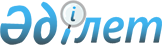 Жақсы аудандық мәслихатының 2022 жылғы 22 желтоқсандағы № 7С-44-1 "2023-2025 жылдарға арналған аудандық бюджет туралы" шешіміне өзгерістер енгізу туралыАқмола облысы Жақсы аудандық мәслихатының 2023 жылғы 11 желтоқсандағы № 8С-15-1 шешімі
      Жақсы аудандық мәслихаты ШЕШІМ ҚАБЫЛДАДЫ:
      1. Жақсы аудандық мәслихатының "2023-2025 жылдарға арналған аудандық бюджет туралы" 2022 жылғы 22 желтоқсандағы № 7С-44-1 (Нормативтік құқықтық актілерді мемлекеттік тіркеу тізілімінде № 175893 болып тіркелген) шешіміне келесі өзгерістер енгізілсін:
      1 тармақ жаңа редакцияда жазылсын:
      "1. 2023-2025 жылдарға арналған аудандық бюджет тиісінше 1, 2 және 3 қосымшаларына сәйкес, оның ішінде 2023 жылға келесі көлемдерде бекітілсін:
      1) кірістер – 3996993,2 мың теңге, оның ішінде:
      салықтық түсімдер – 1236241 мың теңге;
      салықтық емес түсімдер – 9069,6 мың теңге;
      негізгі капиталды сатудан түсетін түсімдер – 8593 мың теңге;
      трансферттер түсімі – 2743089,6 мың теңге;
      2) шығындар – 4100406,5 мың теңге;
      3) таза бюджеттік кредиттеу – 3265 мың теңге, оның ішінде:
      бюджеттік кредиттер – 20700 мың теңге;
      бюджеттік кредиттерді өтеу – 17435 мың теңге;
      4) қаржы активтерімен операциялар бойынша сальдо – (-1309,2) мың теңге, оның ішінде:
      мемлекеттің қаржы активтерін сатудан түсетін түсімдер – 1309,2 мың теңге;
      5) бюджет тапшылығы (профициті) – (-105369,1) мың теңге;
      6) бюджет тапшылығын қаржыландыру (профицитін пайдалану) – 105369,1 мың теңге.";
      көрсетілген шешімнің 1, 5 қосымшалары осы шешімнің 1, 2 қосымшаларына сәйкес жаңа редакцияда жазылсын.
      2. Осы шешім 2023 жылдың 1 қаңтарынан бастап қолданысқа енгізіледі. 2023 жылға арналған аудандық бюджет 2023 жылға арналған облыстық бюджеттен нысаналы трансферттер
					© 2012. Қазақстан Республикасы Әділет министрлігінің «Қазақстан Республикасының Заңнама және құқықтық ақпарат институты» ШЖҚ РМК
				
      Жақсы аудандық мәслихатының төрағасы

А.Бралина
Жақсы аудандық мәслихатының
2023 жылғы 11 желтоқсандағы
№ 8С-15-1 шешіміне
1 қосымшаЖақсы аудандық мәслихатының
2022 жылғы 22 желтоқсандағы
№ 7С-44-1 шешіміне
1 қосымша
Санаты
Санаты
Санаты
Санаты
Сома
мың теңге
Сыныбы
Сыныбы
Сыныбы
Сома
мың теңге
Кіші сыныбы
Кіші сыныбы
Сома
мың теңге
Атауы
Сома
мың теңге
1
2
3
4
5
1. КІРІСТЕР
3996993,2
1
Салықтық түсімдер
1236241
01
Табыс салығы
373518,8
1
Корпоративтік табыс салығы
366454,8
2
Жеке табыс салығы
7064
03
Әлеуметтік салық
477360
1
Әлеуметтік салық
477360
04
Меншікке салынатын салықтар
373505
1
Мүлікке салынатын салықтар
373505
05
Тауарларға, жұмыстарға және қызметтерге салынатын iшкi салықтар
6886,3
2
Акциздер
1564,3
4
Кәсіпкерлік және кәсіби қызметті жүргізгені үшін алынатын алымдар
5322
08
Заңдық маңызы бар әрекеттерді жасағаны және (немесе) оған уәкілеттігі бар мемлекеттік органдар немесе лауазымды адамдар құжаттар бергені үшін алынатын міндетті төлемдер
4970,9
1
Мемлекеттік баж
4970,9
2
Салықтық емес түсімдер
9069,6
01
Мемлекеттік меншіктен түсетін кірістер 
4569,6
5
Мемлекет меншігіндегі мүлікті жалға беруден түсетін кірістер
4556
7
Мемлекеттік бюджеттен берілген кредиттер бойынша сыйақылар
13,6
06
Басқа да салықтық емес түсімдер
4500
1
Басқа да салықтық емес түсімдер
4500
3
Негізгі капиталды сатудан түсетін түсімдер
8593
01
Мемлекеттік мекемелерге бекітілген мемлекеттік мүлікті сату
8593
1
Мемлекеттік мекемелерге бекітілген мемлекеттік мүлікті сату
8593
4
Трансферттер түсімі
2743089,6
01
Төмен тұрған мемлекеттік басқару органдарынан алынатын трансферттер
14249,6
3
Аудандық маңызы бар қалалардың, ауылдардың, кенттердің, ауылдық округтердің бюджеттерінен түсетін трансферттер
14249,6
02
Мемлекеттiк басқарудың жоғары тұрған органдарынан түсетiн трансферттер
2728840
2
Облыстық бюджеттен түсетін трансферттер
2728840
Функционалдық топ
Функционалдық топ
Функционалдық топ
Функционалдық топ
Сома
мың теңге
Бюджеттік бағдарламалардың әкімшісі
Бюджеттік бағдарламалардың әкімшісі
Бюджеттік бағдарламалардың әкімшісі
Сома
мың теңге
Бағдарлама
Бағдарлама
Сома
мың теңге
Атауы
Сома
мың теңге
1
2
3
4
5
II. ШЫҒЫНДАР
4100406,5
01
Жалпы сипаттағы мемлекеттік қызметтер 
1284032,1
112
Аудан (облыстық маңызы бар қала) мәслихатының аппараты
42150,9
001
Аудан (облыстық маңызы бар қала) мәслихатының қызметін қамтамасыз ету жөніндегі қызметтер
42150,9
122
Аудан (облыстық маңызы бар қала) әкімінің аппараты
177734,7
001
Аудан (облыстық маңызы бар қала) әкімінің қызметін қамтамасыз ету жөніндегі қызметтер
173124,4
003
Мемлекеттік органның күрделі шығыстары
4610,3
492
Ауданның (облыстық маңызы бар қаланың) тұрғын үй-коммуналдық шаруашылығы, жолаушылар көлігі, автомобиль жолдары және тұрғын үй инспекциясы бөлімі
1003928,5
001
Жергілікті деңгейде тұрғын үй-коммуналдық шаруашылық, жолаушылар көлігі, автомобиль жолдары және тұрғын үй инспекциясы саласындағы мемлекеттік саясатты іске асыру жөніндегі қызметтер
41031,6
067
Ведомстволық бағыныстағы мемлекеттік мекемелер мен ұйымдардың күрделі шығыстары
193834,9
113
Төменгі тұрған бюджеттерге берілетін нысаналы ағымдағы трансферттер
764062
459
Ауданның (облыстық маңызы бар қаланың) экономика және қаржы бөлімі
60218
001
Ауданның (облыстық маңызы бар қаланың) экономикалық саясаттын қалыптастыру мен дамыту, мемлекеттік жоспарлау, бюджеттік атқару және коммуналдық меншігін басқару саласындағы мемлекеттік саясатты іске асыру жөніндегі қызметтер
59410,9
003
Салық салу мақсатында мүлікті бағалауды жүргізу
807,1
02
Қорғаныс
8041,7
122
Аудан (облыстық маңызы бар қала) әкімінің аппараты
8041,7
005
Жалпыға бірдей әскери міндетті атқару шеңберіндегі іс-шаралар
5275,1
006
Аудан (облыстық маңызы бар қала) ауқымындағы төтенше жағдайлардың алдын алу және оларды жою
2525,6
007
Аудандық (қалалық) ауқымдағы дала өрттерінің, сондай-ақ мемлекеттік өртке қарсы қызмет органдары құрылмаған елді мекендерде өрттердің алдын алу және оларды сөндіру жөніндегі іс-шаралар
241
03
Қоғамдық тәртіп, қауіпсіздік, құқықтық, сот, қылмыстық-атқару қызметі
5563,9
492
Ауданның (облыстық маңызы бар қаланың) тұрғын үй-коммуналдық шаруашылығы, жолаушылар көлігі, автомобиль жолдары және тұрғын үй инспекциясы бөлімі
5563,9
021
Елді мекендерде жол қозғалысы қауіпсіздігін қамтамасыз ету
5563,9
06
Әлеуметтік көмек және әлеуметтік қамсыздандыру
299766,5
451
Ауданның (облыстық маңызы бар қаланың) жұмыспен қамту және әлеуметтік бағдарламалар бөлімі
299766,5
001
Жергілікті деңгейде халық үшін әлеуметтік бағдарламаларды жұмыспен қамтуды қамтамасыз етуді іске асыру саласындағы мемлекеттік саясатты іске асыру жөніндегі қызметтер
45530,8
002
Жұмыспен қамту бағдарламасы
30288,6
004
Ауылдық жерлерде тұратын денсаулық сақтау, білім беру, әлеуметтік қамтамасыз ету, мәдениет, спорт және ветеринар мамандарына отын сатып алуға Қазақстан Республикасының заңнамасына сәйкес әлеуметтік көмек көрсету
32085
005
Мемлекеттік атаулы әлеуметтік көмек
17747
006
Тұрғын үйге көмек көрсету
2124,3
007
Жергілікті өкілетті органдардың шешімі бойынша мұқтаж азаматтардың жекелеген топтарына әлеуметтік көмек
31795,3
010
Үйден тәрбиеленіп оқытылатын мүгедектігі бар балаларды материалдық қамтамасыз ету
1259
011
Жәрдемақыларды және басқа да әлеуметтік төлемдерді есептеу, төлеу мен жеткізу бойынша қызметтерге ақы төлеу
480,7
014
Мұқтаж азаматтарға үйде әлеуметтiк көмек көрсету
66400,5
017
Оңалтудың жеке бағдарламасына сәйкес мұқтаж мүгедектігі бар адамдарды протездік-ортопедиялық көмек, сурдотехникалық құралдар, тифлотехникалық құралдар, санаторий-курорттық емделу, мiндеттi гигиеналық құралдармен қамтамасыз ету, арнаулы жүрiп-тұру құралдары, жеке көмекшінің және есту бойынша мүгедектігі бар адамдарға қолмен көрсететiн тіл маманының қызметтері мен қамтамасыз ету
23306,9
023
Жұмыспен қамту орталықтарының қызметін қамтамасыз ету
39335,7
050
Қазақстан Республикасында мүгедектігі бар адамдардың құқықтарын қамтамасыз етуге және өмір сүру сапасын жақсарту
1560
054
Үкіметтік емес ұйымдарда мемлекеттік әлеуметтік тапсырысты орналастыру
7852,7
07
Тұрғын үй – коммуналдық шаруашылық
554750,2
472
Ауданның (облыстық маңызы бар қаланың) құрылыс, сәулет және қала құрылысы бөлімі
473798,6
003
Коммуналдық тұрғын үй қорының тұрғын үйін жобалау және (немесе) салу, реконструкциялау
100000,1
004
Инженерлік-коммуникациялық инфрақұрылымды жобалау, дамыту және (немесе) жайластыру
2557,1
058
Елді мекендердегі сумен жабдықтау және су бұру жүйелерін дамыту
332841,6
098
Коммуналдық тұрғын үй қорының тұрғын үйлерін сатып алу
38400
492
Ауданның (облыстық маңызы бар қаланың) тұрғын үй-коммуналдық шаруашылығы, жолаушылар көлігі, автомобиль жолдары және тұрғын үй инспекциясы бөлімі
80951,4
003
Мемлекеттік тұрғын үй қорын сақтауды үйымдастыру
6711,4
012
Сумен жабдықтау және су бұру жүйесінің жұмыс істеуі
23330,8
026
Ауданның (облыстық маңызы бар қаланың) коммуналдық меншігіндегі жылу желілерін пайдалануды ұйымдастыру
50909,2
08
Мәдениет, спорт, туризм және ақпараттық кеңістік
430477,2
819
Ауданның (облыстық маңызы бар қаланың) ішкі саясат, мәдениет, тілдерді дамыту және спорт бөлімі
425331
001
Ақпаратты, мемлекеттілікті нығайту және азаматтардың әлеуметтік сенімділігін қалыптастыру саласында жергілікті деңгейде мемлекеттік саясатты іске асыру жөніндегі қызметтер
65410,5
004
Жастар саясаты саласында іс-шараларды іске асыру
18339,8
005
Мемлекеттік ақпараттық саясат жүргізу жөніндегі қызметтер
14709
007
Аудандық (қалалық) кітапханалардың жұмыс істеуі
82021,9
008
Мемлекеттік тілді және Қазақстан халқының басқа да тілдерін дамыту
11771,7
009
Мәдени – демалыс жұмысын қолдау
153029,1
014
Аудандық (облыстық маңызы бар қалалық) деңгейде спорттық жарыстар өткізу
2481,4
015
Әртүрлі спорт түрлері бойынша аудан (облыстық маңызы бар қала) құрама командаларының мүшелерін дайындау және олардың облыстық спорт жарыстарына қатысуы
7270,6
032
Ведомстволық бағыныстағы мемлекеттік мекемелер мен ұйымдардың күрделі шығыстары
20297
113
Төменгі тұрған бюджеттерге берілетін нысаналы ағымдағы трансферттер
50000
472
Ауданның (облыстық маңызы бар қаланың) құрылыс, сәулет және қала құрылысы бөлімі
5146,2
011
Мәдениет объектілерін дамыту
5146,2
09
Отын-энергетика кешенi және жер қойнауын пайдалану
127368,8
492
Ауданның (облыстық маңызы бар қаланың) тұрғын үй-коммуналдық шаруашылығы, жолаушылар көлігі, автомобиль жолдары және тұрғын үй инспекциясы бөлімі
127368,8
019
Жылу-энергетикалық жүйені дамыту
127368,8
10
Ауыл, су, орман, балық шаруашылығы, ерекше қорғалатын табиғи аумақтар, қоршаған ортаны және жануарлар дүниесін қорғау, жер қатынастары
73286,8
462
Ауданның (облыстық маңызы бар қаланың) ауыл шаруашылығы бөлімі
28158
001
Жергілікті деңгейде ауыл шаруашылығы саласындағы мемлекеттік саясатты іске асыру жөніндегі қызметтер
28158
459
Ауданның (облыстық маңызы бар қаланың) экономика және қаржы бөлімі
13655
099
Мамандарға әлеуметтік қолдау көрсету жөніндегі шараларды іске асыру
13655
463
Ауданның (облыстық маңызы бар қаланың) жер қатынастары бөлімі
31473,8
001
Аудан (облыстық маңызы бар қала) аумағында жер қатынастарын реттеу саласындағы мемлекеттік саясатты іске асыру жөніндегі қызметтер
24919,4
004
Жерді аймақтарға бөлу жөніндегі жұмыстарды ұйымдастыру
6554,4
11
Өнеркәсіп, сәулет, қала құрылысы және құрылыс қызметі
49190
472
Ауданның (облыстық маңызы бар қаланың) құрылыс, сәулет және қала құрылысы бөлімі
49190
001
Жергілікті деңгейде құрылыс, сәулет және қала құрылысы саласындағы мемлекеттік саясатты іске асыру жөніндегі қызметтер 
24899,7
013
Аудан аумағында қала құрылысын дамытудың кешенді схемаларын, аудандық (облыстық) маңызы бар қалалардың, кенттердің және өзге де ауылдық елді мекендердің бас жоспарларын әзірлеу
16272
015
Мемлекеттік органның күрделі шығыстары
8018,3
12
Көлік және коммуникация
29688,1
492
Ауданның (облыстық маңызы бар қаланың) тұрғын үй-коммуналдық шаруашылығы, жолаушылар көлігі, автомобиль жолдары және тұрғын үй инспекциясы бөлімі
29688,1
023
Автомобиль жолдарының жұмыс істеуін қамтамасыз ету
29688,1
13
Басқалар
751346,2
469
Ауданның (облыстық маңызы бар қаланың) кәсіпкерлік бөлімі
18787,5
001
Жергілікті деңгейде кәсіпкерлікті дамыту саласындағы мемлекеттік саясатты іске асыру жөніндегі қызметтер
18666,5
003
Кәсіпкерлік қызметті қолдау 
121
472
Ауданның (облыстық маңызы бар қаланың) құрылыс, сәулет және қала құрылысы бөлімі
455778
079
"Ауыл-Ел бесігі" жобасы шеңберінде ауылдық елді мекендердегі әлеуметтік және инженерлік инфрақұрылымдарды дамыту
455778
492
Ауданның (облыстық маңызы бар қаланың) тұрғын үй-коммуналдық шаруашылығы, жолаушылар көлігі, автомобиль жолдары және тұрғын үй инспекциясы бөлімі
115415,3
079
"Ауыл-Ел бесігі" жобасы шеңберінде ауылдық елді мекендердегі әлеуметтік және инженерлік инфрақұрылымдарды дамыту
115415,3
819
Ауданның (облыстық маңызы бар қаланың) ішкі саясат, мәдениет, тілдерді дамыту және спорт бөлімі
161365,4
052
"Ауыл-Ел бесігі" жобасы шеңберінде ауылдық елді мекендердегі әлеуметтік және инженерлік инфрақұрылым бойынша іс-шараларды іске асыру
161365,4
14
Борышқа қызмет көрсету
9759,7
459
Ауданның (облыстық маңызы бар қаланың) экономика және қаржы бөлімі
9759,7
021
Жергілікті атқарушы органдардың облыстық бюджеттен қарыздар бойынша сыйақылар мен өзге де төлемдерді төлеу бойынша борышына қызмет қөрсету
9759,7
15
Трансферттер
477135,3
459
Ауданның (облыстық маңызы бар қаланың) экономика және қаржы бөлімі
477135,3
006
Пайдаланылмаған (толық пайдаланылмаған) нысаналы трансферттерді қайтару
3041,9
024
Заңнаманы өзгертуге байланысты жоғары тұрған бюджеттің шығындарын өтеуге төменгі тұрған бюджеттен ағымдағы нысаналы трансферттер
95583,4
038
Субвенциялар
358828
052
Қазақстан Республикасы Үкіметінің шешімі бойынша толық пайдалануға рұқсат етілген, өткен қаржы жылында бөлінген, пайдаланылмаған (түгел пайдаланылмаған) нысаналы даму трансферттерінің сомасын қайтару
0,1
054
Қазақстан Республикасының Ұлттық қорынан берілетін нысаналы трансферт есебінен республикалық бюджеттен бөлінген пайдаланылмаған (түгел пайдаланылмаған) нысаналы трансферттердің сомасын қайтару
19681,9
III. ТАЗА БЮДЖЕТТІК КРЕДИТТЕУ
3265
Бюджеттік кредиттер
20700
10
Ауыл, су, орман, балық шаруашылығы, ерекше қорғалатын табиғи аумақтар, қоршаған ортаны және жануарлар дүниесін қорғау, жер қатынастары
20700
459
Ауданның (облыстық маңызы бар қаланың) экономика және қаржы бөлімі
20700
018
Мамандарды әлеуметтік қолдау шараларын іске асыру үшін бюджеттік кредиттер
20700
5
Бюджеттік кредиттерді өтеу
17435
01
Бюджеттік кредиттерді өтеу
17435
1
Мемлекеттік бюджеттен берілген бюджеттік кредиттерді өтеу
17435
ІV. ҚАРЖЫ АКТИВТЕРІМЕН ОПЕРАЦИЯЛАР БОЙЫНША САЛЬДО
-1309,2
Мемлекеттің қаржы активтерін сатудан түсетін түсімдер
1309,2
6
Мемлекеттің қаржы активтерін сатудан түсетін түсімдер
1309,2
01
Мемлекеттің қаржы активтерін сатудан түсетін түсімдер
1309,2
1
Қаржы активтерін ел ішінде сатудан түсетін түсімдер
1309,2
V. БЮДЖЕТ ТАПШЫЛЫҒЫ (ПРОФИЦИТІ)
-105369,1
VI. БЮДЖЕТ ТАПШЫЛЫҒЫН ҚАРЖЫЛАНДЫРУ (ПРОФИЦИТІН ПАЙДАЛАНУ)
105369,1Жақсы аудандық мәслихатының
2023 жылғы 11 желтоқсандағы
№ 8С-15-1 шешіміне
2 қосымшаЖақсы аудандық мәслихатының
2022 жылғы 22 желтоқсандағы
№ 7С-44-1 шешіміне
5 қосымша
АТАУЫ
Сома
мың теңге
1
2
Барлығы
2035427
Ағымдағы нысаналы трансферттер
1088375,8
оның ішінде:
Ауданның жұмыспен қамту және әлеуметтік бағдарламалар бөлімі
72194,5
Үкіметтік емес ұйымдарда мемлекеттік әлеуметтік тапсырысты орналастыруға
7852,6
Мемлекеттік атаулы әлеуметтік көмекті төлеуге
13500
Мүгедектерді әлеуметтік қамсыздандыруға
16055,3
Жекелеген санаттарға әлеуметтік көмекке 
2701,6
Ауылдық жерлерде тұратын педагогтер үшін отын сатып алуға және коммуналдық қызметтерді төлеуге
32085
Ауданның ішкі саясат, мәдениет, тілдерді дамыту және спорт бөлімі
230042,4
"Ауыл-Ел бесігі" жобасы шеңберінде ауылдық елді мекендердегі әлеуметтік және инженерлік инфрақұрылым бойынша іс-шараларды іске асыруға
161365,4
Мәдениет ұйымдарының материалдық-техникалық базасын нығайтуға
18677
Спорт объектілерін жөндеуге
50000
Ауданның тұрғын үй-коммуналдық шаруашылығы, жолаушылар көлігі, автомобиль жолдары және тұрғын үй инспекциясы бөлімі
769866,9
Автомобиль жолдарын жөндеуге
602764,7
Тұрғын үй-коммуналдық шаруашылықты дамытуға
497,3
"Ауыл-Ел бесігі" жобасы шеңберінде ауылдық елді мекендердегі әлеуметтік және инженерлік инфрақұрылым бойынша іс-шараларды іске асыруға
19488
Тұрғын үй-коммуналдық шаруашылық саласындағы материалдық-техникалық базаны нығайтуға
147116,9
Ауданның құрылыс, сәулет және қала құрылысы бөлімі
16272
Инженерлік желілерді түгендеуге
16272
Дамытуға арналған нысаналы трансферттер
947051,2
оның ішінде:
Ауданның құрылыс, сәулет және қала құрылысы бөлімі
831089,8
Коммуналдық тұрғын үй қорының тұрғын үйін салуға және (немесе) реконструкциялауға
100000
"Ауыл-Ел бесігі" жобасы шеңберінде ауылдық елді мекендердегі әлеуметтік және инженерлік инфрақұрылымдарды дамытуға
455778
Ауылдық елді мекендерде сумен жабдықтау және су бұру жүйесін дамытуға
275311,8
Ауданның тұрғын үй-коммуналдық шаруашылығы, жолаушылар көлігі, автомобиль жолдары және тұрғын үй инспекциясы бөлімі
115961,4
Жылу-энергетикалық жүйені дамытуға
115961,4